BIBLIOTECA DE LA INSTITUCIÓN EDUCATIVA FISCAL “ANDRÉS F. CÓRDOVA”                                     CUARENTENA LECTORA ACTIVIDAD N° 18                                        FECHA: 8-04-2020 PARA: TUTORES 8V0S, 9N0S, 10MOS EGBDÍA POSITIVA PREVENCIÓN PARA EVITAR EL CONTAGIO DEL CORONAVIRUS COVID-19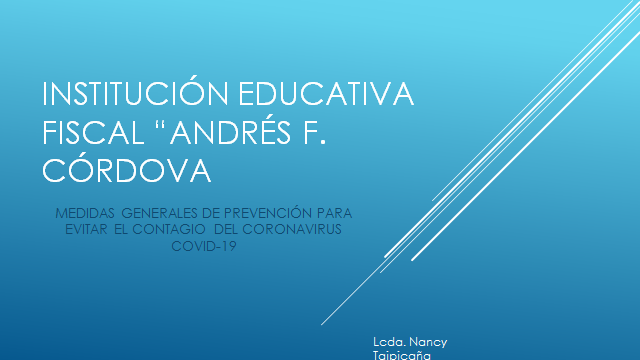 LAS DIA POSITIVA SE PUBLICARAN EL LA WEB DE LA INSTITUCIÓN